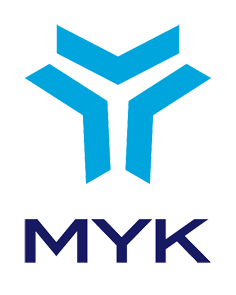 ULUSAL MESLEK STANDARDIENDÜSTRİYEL AMBALAJ YENİDEN KULLANIMA HAZIRLAMA İŞÇİSİSEVİYE 3 REFERANS KODU / … RESMİ GAZETE TARİH-SAYI/ … TERİMLER, SİMGELER VE KISALTMALARACİL DURUM: İşyerinin tamamında veya bir kısmında meydana gelebilecek yangın, patlama, tehlikeli kimyasal maddelerden kaynaklanan yayılım, doğal afet gibi acil müdahale, mücadele, ilkyardım veya tahliye gerektiren olayları,AMBALAJ: Ürünlerin tüketiciye (kullanıcıya) ulaştırılması aşamasında, taşınması, korunması, saklanması ve satışa sunulması için kullanılan malzemeyi, ENDÜSTRİYEL AMBALAJ: Ürünleri üreticiden, üreticiye veya üreticiden bir sonraki imalatçıya ulaştırmak için kullanılan ambalajı,FLANŞ: iki makine veya tesisat elemanının sızdırmaz şekilde birleştirilmesine yarayan  elemanı,IBC: Ultraviyole ışınlara karşı stabilize edilmiş yüksek moleküler, yüksek yoğunluk polietilenden üretilen, paslanma, korozyon ve güçlü kimyasallara karşı yüksek dayanıma sahip, akışkan haldeki maddelerin depolanması ve taşınmasında kullanılan, gövdesinde çelik kafesler bulunan konteyneri,ISCO: Uluslararası Standart Meslek Sınıflamasını,İSG: İş Sağlığı ve Güvenliğini,KİŞİSEL KORUYUCU DONANIM (KKD): Çalışanı, yürütülen işten kaynaklanan, sağlık ve güvenliği etkileyen bir veya birden fazla riske karşı koruyan, çalışan tarafından giyilen, takılan veya tutulan, bu amaca uygun olarak tasarımı yapılmış tüm alet, araç, gereç ve cihazları,KOMPOZİT: İki veya daha fazla sayıdaki aynı veya farklı gruptaki malzemelerin, birleştirilmesiyle oluşan malzemeyi,KONTAMİNASYON: Bir enfeksiyöz etkenin herhangi bir eşyaya, yüzeye veya kişiye bulaşmasını,MGBF-MSDS: Kimyasal maddelere ait Malzeme Güvenlik Bilgi Formunu,PET (Polietilen Tereftalat): Polyester ailesine ait poli kondenzasyon metoduyla üretilen termoplastik bir malzeyi,RİSK: Tehlikeden kaynaklanacak kayıp, yaralanma ya da başka zararlı sonuç meydana gelme ihtimalini,RİSK DEĞERLENDİRMESİ: İşyerinde var olan ya da dışarıdan gelebilecek tehlikelerin belirlenmesi, bu tehlikelerin riske dönüşmesine yol açan faktörler ile tehlikelerden kaynaklanan risklerin analiz edilerek derecelendirilmesi ve kontrol tedbirlerinin kararlaştırılması amacıyla yapılması gerekli çalışmaları,TEHLİKE: İşyerinde var olan veya dışarıdan gelebilecek, çalışanı veya işyerini etkileyebilecek zarar veya hasar verme potansiyelini,TEHLİKELİ ATIK: Ünitelerden kaynaklanan, genotoksik, farmasötik ve kimyasal atıklar ile ağır metal içeren atıkları ve basınçlı kapları,YENİDEN KULLANIM: Ürünlerin ya da atık olmayan bileşenlerin tasarlandığı şekilde aynı amaçla kullanıldığı herhangi bir işlemi,YENİDEN KULLANIMA HAZIRLAMA: Atık olan ürün veya ürün bileşenlerinin başka ön işleme tabi olmasına gerek kalmadan temizleme, onarım ya da kontrol işlemleri ile tasarlandığı şekle getirilmesini,ifade eder.İÇİNDEKİLER1.	GİRİŞ	62.	MESLEK TANITIMI	72.1.	Meslek Tanımı	72.2.	Mesleğin Uluslararası Sınıflandırma Sistemlerindeki Yeri	72.3.	Sağlık, Güvenlik ve Çevre ile ilgili Düzenlemeler	72.4.	Meslek ile İlgili Diğer Mevzuat	72.5.	Çalışma Ortamı ve Koşulları	82.6.	Mesleğe İlişkin Diğer Gereklilikler	83.	MESLEK PROFİLİ	93.1.	Görevler, İşlemler ve Başarım Ölçütleri	93.2.	Kullanılan Araç, Gereç ve Ekipman	163.3.	Bilgi ve Beceriler	163.4.	Tutum ve Davranışlar	174.    ÖLÇME, DEĞERLENDİRME VE BELGELENDİRME	18GİRİŞEndüstriyel Ambalaj Yeniden Kullanıma Hazırlama İşçisi (Seviye 3) ulusal meslek standardı 5544 sayılı Mesleki Yeterlilik Kurumu (MYK) Kanunu ile anılan Kanun uyarınca çıkartılan 19/10/2015 tarihli ve 29507 sayılı Resmi Gazete’de yayımlanan Ulusal Meslek Standartlarının ve Ulusal Yeterliliklerin Hazırlanması Hakkında Yönetmelik ve 27/11/2007 tarihli ve 26713 sayılı Resmi Gazete’de yayımlanan Mesleki Yeterlilik Kurumu Sektör Komitelerinin Kuruluş, Görev, Çalışma Usul ve Esasları Hakkında Yönetmelik hükümlerine göre MYK’nın görevlendirdiği Geri Kazanım Sanayicileri Derneği (GEKSANDER) tarafından hazırlanmış, sektördeki ilgili kurum ve kuruluşların görüşleri alınarak değerlendirilmiş ve MYK Çevre Sektör Komitesi tarafından incelendikten sonra MYK Yönetim Kurulunca onaylanmıştır. MESLEK TANITIMIMeslek TanımıEndüstriyel Ambalaj Yeniden Kullanıma Hazırlama İşçisi (Seviye 3), İSG ve çevre koruma önlemlerini uygulayarak iş organizasyonu yapma, yeniden kullanılabilir ambalajları yenileme, temizleme, bakım ve onarım süreçlerini yürütme, kalite ve mesleki gelişim çalışmalarına katılma bilgi, beceri ve yetkinliğine sahip kişidir. Endüstriyel Ambalaj Yeniden Kullanıma Hazırlama İşçisi (Seviye 3), ambalaj yenileme, temizleme, bakım ve onarım işlemlerini, kalite süreç ve ölçütlerine göre gerçekleştirir.Mesleğin Uluslararası Sınıflandırma Sistemlerindeki YeriISCO 08: 8189 (Başka yerde sınıflandırılmamış sabit tesis ve makine operatörleri)Sağlık, Güvenlik ve Çevre ile ilgili Düzenlemeler2872 sayılı Çevre Kanunu4857 Sayılı İş Kanunu5510 sayılı Sosyal Sigortalar ve Genel Sağlık Sigortası Kanunu6331 Sayılı İş Sağlığı ve Güvenliği Kanunu Ağır ve Tehlikeli İşler YönetmeliğiAtık Ara Depolama Tesisleri TebliğiAtık Yönetimi YönetmeliğiAtıkların Düzenli Depolanmasına Dair YönetmelikAtıkların Yakılmasına İlişkin YönetmelikÇalışanların Gürültü ile İlgili Risklerden Korunmalarına Dair YönetmelikÇalışanların İş Sağlığı ve Güvenliği Eğitimlerinin Usul ve Esasları Hakkında Yönetmelik, Çalışanların Titreşimle İlgili Risklerden Korunmasına Dair YönetmelikElle Taşıma İşleri YönetmeliğiGüvenlik ve Sağlık İşaretleri Yönetmeliğiİlkyardım Yönetmeliğiİş Ekipmanlarının Kullanımında Sağlık ve Güvenlik Şartları Yönetmeliğiİşyeri Bina ve Eklentilerinde Alınacak Sağlık ve Güvenlik Önlemlerine İlişkin Yönetmelik,Kişisel Koruyucu Donanım YönetmeliğiKoku Oluşturan Emisyonların Kontrolü YönetmeliğiTanker Temizleme Tesisleri TebliğiTehlikeli Maddeler ve Müstahzarlara İlişkin Güvenlik Bilgi Formlarının Hazırlanması ve Dağıtılması Hakkında YönetmelikTehlikeli ve Çok Tehlikeli Sınıfta Yer alan İşlerde Çalıştırılacakların Mesleki Eğitimlerine Dair YönetmelikAyrıca, iş sağlığı ve güvenliği ve çevre ile ilgili yürürlükte olan kanun, tüzük, yönetmelik ve diğer mevzuata uyulması ve konu ile ilgili risk değerlendirmesi yapılması esastır.Meslek ile İlgili Diğer MevzuatMeslek ile ilgili yürürlükte olan kanun, tüzük, yönetmelik ve diğer mevzuata uyulması esastır.Çalışma Ortamı ve KoşullarıEndüstriyel Ambalaj Yeniden Kullanıma Hazırlama İşçisi (Seviye 3)’ün çalışma ortamı, temizleme, yenileme, bakım onarım ve depolama alanını kapsar. Ambalaj yenileme sahalarında hareket halinde ayakta çalışır. İş süreçlerinde esnek süreli ve/veya vardiyalı çalışmalar yürütür. Çalışma ortamındaki olumsuz koşullara maruz kalma, stres altında çalışma gibi risklerden etkilenme olasılıkları söz konusudur. Mesleğin icrası esnasında iş sağlığı ve güvenliği önlemlerini gerektiren kaza, yaralanma ve kimyasal kaynaklı mesleki hastalık kapma riskleri bulunmaktadır. Mesleğinin icrası sırasında işveren tarafından sağlanan uygun kişisel koruyucu donanımı kullanarak çalışır.Mesleğe İlişkin Diğer Gereklilikler Endüstriyel Ambalaj Yeniden Kullanıma Hazırlama İşçisi (Seviye 3) 6331 sayılı İş Sağlığı ve Güvenliği Kanunu’nun 15. maddesi gereğince sağlık gözetimine tabi tutulur.MESLEK PROFİLİGörevler, İşlemler ve Başarım Ölçütleri   Kullanılan Araç, Gereç ve EkipmanAyarlanabilir nozul ve hortumlar Bilgisayar Çek-pas Çözücü ve solüsyonlar El aletleri (anahtar takımı, conta, civata, vana anahtarı, taşlama aparatı) Ex-proof cihazlar (aydınlatma sistemleri, el feneri, telefon) Havalandırma fanı Havalı tabanca İletişim cihazları (telsiz, araç terminali, megafon) Kişisel koruyucu donanımlar (iş elbisesi, baret, koruyucu elbise, çelik burunlu bot, gözlük, eldiven, maske ve çeşitleri gibi) MGBF/MSDSÖlçüm aletleri (gaz, ısı ve seviye ölçüm aleti, ph metre, ph kağıdı, Su tabancası, boya tabancasıTemizlik malzemeleri (üstübü, bez, sünger, kum, talaş, kova ve kürek gibi) Vakum pompası, üfleyici   Bilgi ve BecerilerAcil durum bilgisiAraç, gereç ve ekipman kullanım bilgi ve becerisi Atık yönetimi bilgisi Çalışma ortamındaki iş sağlığı ve güvenliği işaretleri bilgisi Çevre koruma uygulamaları bilgisi Ekipman, malzeme ve donanım koruma ve temizlik bilgisi El aletleri ile güvenli çalışma bilgi ve becerisi El becerisi El-göz koordinasyon becerisi Hijyen bilgisi İnce motor (küçük kas) koordinasyon yeteneğiİş organizasyonu bilgi ve becerisi İş sağlığı ve güvenliği önlemleri bilgisi İşyeri çalışma prosedürleri bilgisi Kalın motor (büyük kas) koordinasyon yeteneğiKalite kontrol prensipleri bilgisi Kayıt tutma ve raporlama bilgisi Mesleğe ilişkin yasal düzenlemeler bilgisi Mesleki terim bilgisi Öğrenme ve öğrendiklerini aktarabilme becerisi Ölçme ve ölçme araçları kullanma bilgi ve becerisi Pompa, hat, tank aksam ve ekipmanı bilgisiProblem çözme becerisi Sözlü ve yazılı iletişim becerisi Taşıma ve kaldırma araçları kullanma bilgi ve becerisi Tehlikeli maddelerle (radyoaktif, kimyasal vb.)güvenli çalışma bilgisiTemel çalışma mevzuatı bilgisi Temel elektrik bilgisi Temel ilk yardım bilgisi Temel kimyasal bilgisi Temel mekanik ve hidrolik bilgisi Temel pnömatik bilgisiYangın önleme ve yangınla mücadele bilgisi Zamanı iyi kullanma becerisi     Tutum ve DavranışlarAcil ve stresli durumlarda soğukkanlı ve sakin olmak Amirlerine doğru ve zamanında bilgi aktarmak Araç, gereç ve ekipmanların kullanımına özen göstermek Çalışma zamanını iş emrine uygun şekilde etkili ve verimli kullanmak Çevre, kalite ve İSG mevzuatında yer alan düzenlemeleri benimsemek Çevreyi korumaya karşı duyarlı olmak Deneyimlerini iş arkadaşlarına aktarmak İşletme kaynaklarının kullanımı ve geri kazanım konusunda duyarlı olmak İşyeri çalışma prensiplerine uymak İşyeri hiyerarşi ilişkisine uygun hareket etmek İşyeri prosedür ve talimatlarına uygun davranmak Kendisinin ve diğer kişilerin güvenliğini gözetmek Mesleki gelişim için araştırmaya istekli olmak Risk faktörleri konusunda duyarlı olmak Sorumluluklarını bilmek ve yerine getirmek Tehlike durumlarında ilgilileri bilgilendirmek Temizlik, düzen ve işyeri tertibine özen göstermek Vardiya değişimlerinde etkili, açık ve doğru şekilde bilgi paylaşmak Yeniliklere açık olmak ve değişen koşullara uyum sağlamak 4. ÖLÇME, DEĞERLENDİRME VE BELGELENDİRMEEndüstriyel Ambalaj Yeniden Kullanıma Hazırlama İşçisi (Seviye 3) meslek standardını esas alan ulusal yeterliliklere göre belgelendirme amacıyla yapılacak ölçme ve değerlendirme, gerekli şartların sağlandığı ölçme ve değerlendirme merkezlerinde yazılı ve/veya sözlü teorik ve uygulamalı olarak gerçekleştirilecektir.Ölçme ve değerlendirme yöntemi ile uygulama esasları bu meslek standardına göre hazırlanacak ulusal yeterliliklerde detaylandırılır. Ölçme ve değerlendirme ile belgelendirmeye ilişkin işlemler 15/10/2015 tarihli ve 29503 sayılı Resmi Gazete’de yayımlanan Mesleki Yeterlilik Kurumu, Sınav, Ölçme, Değerlendirme ve Belgelendirme Yönetmeliği çerçevesinde yürütülür.Ek: Meslek Standardı Hazırlama Sürecinde Görev AlanlarMeslek Standardı Hazırlayan Kuruluşların Meslek Standardı EkibiEbru Canatan, 	Proje yöneticisi, GEKSANDER Eyyüp ONAT, 	Danışman, DACUM ModeratörüSaime Özge Felekoğlu,	Proje asistanı, GEKSANDER Teknik Çalışma Grubu ÜyeleriBehnan Öztürkmen	EKOVAR Çevre Grup A.Ş., Koordinatör,  ANKARAElif Tuğçe Ersöz, 	Selami Engin-Pozitif Atık, Çevre Mühendisi, ankaraEmin Farımaz	MGD Marmara Geri Dönüşüm, Çevre Müh., Gebze/KOCAELİHaldun Çağatay	CİNKANLAR Kim.San.Aş. Atık Alım Sorumlusu, İZMİRHalil Kayıkçı	ATIK GERİ KAZANIM San ve Tic. Aş. Yönetim Kurulu Bşk., SAKARYAİbrahim Engin, 	geri Kazanım Sanayicileri Derneği,  Yönetim Kurulu Başkanı, ankaraÖzgür Elibol	ARTE ÇEVRE San.Tic. Ltd.Şti, Kimyager,Genel Müd., İSTANBULSabahattin Turan, 	Çevre Ve Şehircilik Bakanlığı, Uzman, ankara Selen Kılıçaslan, 	SEO Grup, Şirket Ortağı, Uzman, ankarAGörüş İstenen Kişi, Kurum ve Kuruluşlar:Akümülatör ve Geri Kazanım Sanayicileri Derneği (AKÜDER)Ankara Büyükşehir Belediyesi Ankara Sanayi Odası (ASO)Ankara Ticaret Odası (ATO)Ankara Üniversitesi Siyasal Bilgiler Fakültesi Çalışma Ekonomisi ve Endüstri İlişkiler BölümüAtık Kağıt ve Geri Dönüşümcüler Derneği (AGED)Bilim, Sanayi ve Teknoloji BakanlığıÇalışma ve Sosyal Güvenlik Bakanlığı (İş Sağlığı ve Güvenliği Genel Müdürlüğü)Çevre Kuruluşları Dayanışma Derneği (ÇEKÜD)Çevre ve Şehircilik BakanlığıDeğerlendirilebilir Atık Malzemeler Sanayicileri Derneği (TÜDAM)Değerlendirilebilir Atık Malzemeler Sanayicileri Derneği (TÜDAM)Devlet Personel BaşkanlığıDevrimci İşçi Sendikaları Konfederasyonu (DİSK)Ege Bölgesi Sanayi Odası (EBSO)Enerji ve Tabii Kaynaklar BakanlığıGazi Üniversitesi İktisadi ve İdari Bilimler Fakültesi Çalışma Ekonomisi ve Endüstri İlişkileri BölümüHak-İş KonfederasyonuİSTAÇ İstanbul Büyükşehir Belediyesi Atık Yönetimi Müdürlüğüİstanbul Ticaret Odası (İTO)İstanbul Üniversitesi Hastaneleri Çevre Yönetim Koordinatörlüğüİstanbul Üniversitesi Rektörlüğü Çevre Mühendisliği BölümüKüçük ve Orta Ölçekli İşletmeleri Geliştirme ve Destekleme İdaresi Başkanlığı (KOSGEB)MEB Hayat Boyu Öğrenme Genel MüdürlüğüMEB Mesleki ve Teknik Eğitim Genel MüdürlüğüMEB Yenilik ve Eğitim Teknolojileri Genel MüdürlüğüOrman ve Su İşleri BakanlığıOrta Doğu Teknik Üniversitesi Rektörlüğü Çevre Mühendisliği BölümüTMMOB Çevre Mühendisleri OdasıTMMOB Çevre Mühendisleri Odası Ankara Şubesi TMMOB Çevre Mühendisleri Odası İstanbul ŞubesiTMMOB Çevre Mühendisleri Odası İzmir ŞubesiTüm Atık ve Çevre Yönetimi Derneği (TAYÇED)Tüm Tıbbi Atık Sterilizasyon Tesisi İşletmecileri Derneği (TASTİD)Türkiye Esnaf ve Sanatkârları Konfederasyonu (TESK)Türkiye İhracatçılar Meclisi (TİM)Türkiye İstatistik Kurumu (TÜİK)Türkiye İş Kurumu (İş ve Meslek Danışmanlığı Dairesi Başkanlığı)Türkiye İşçi Sendikaları Konfederasyonu (TURK-İŞ)Türkiye İşveren Sendikaları Konfederasyonu (TİSK)Türkiye Odalar ve Borsalar Birliği (TOBB)Yükseköğretim Kurulu Başkanlığı (YÖK)MYK Sektör Komitesi Üyeleri ve UzmanlarMYK Yönetim KuruluAdem CEYLAN		Çalışma ve Sosyal Güvenlik Bakanlığı Temsilcisi, BaşkanProf. Dr. Mahmut ÖZER			Yükseköğretim Kurulu Temsilcisi, Başkan Vekili Doç. Dr. Mustafa Hilmi ÇOLAKOĞLU 	Milli Eğitim Bakanlığı Temsilcisi, ÜyeBendevi PALANDÖKEN			Meslek Kuruluşları Temsilcisi, ÜyeDr. Osman YILDIZ		İşçi Sendikaları Konfederasyonları Temsilcisi,  ÜyeCelal KOLOĞLU		İşveren Sendikaları Konfederasyonu Temsilcisi, ÜyeMeslek:ENDÜSTRİYEL AMBALAJ YENİDEN KULLANIMA HAZIRLAMA İŞÇİSİSeviye:3Referans Kodu:…………………………………….Standardı Hazırlayan Kuruluş(lar):Geri Kazanım Sanayicileri Derneği (GEKSANDER)Standardı Doğrulayan Sektör Komitesi:MYK Çevre Sektör KomitesiMYK Yönetim Kurulu Onay Tarih/ Sayı:………… Tarih ve ………. Sayılı KararResmi Gazete Tarih/Sayı: … Revizyon No:00GörevlerGörevlerİşlemlerİşlemlerBaşarım ÖlçütleriBaşarım ÖlçütleriKodAdıKodAdıKodAçıklamaAİş süreçlerinde İSG ve çevre koruma önlemlerini uygulamakA.1İş süreçlerinde İSG önlemlerini almakA.1.1Çalışma ortamının özelliğine (kimyasallara maruz kalma, kayma, elektrik çarpması, kesici, delici ambalaj sonucu yaralanma vb.) göre, olası tehlike ve riskleri belirler.Aİş süreçlerinde İSG ve çevre koruma önlemlerini uygulamakA.1İş süreçlerinde İSG önlemlerini almakA.1.2Belirlediği tehlike ve risklere özgü iş sağlığı ve güvenliği önlemlerini alır.Aİş süreçlerinde İSG ve çevre koruma önlemlerini uygulamakA.1İş süreçlerinde İSG önlemlerini almakA.1.2Yapılan işe uygun kişisel koruyucu donanım (eldiven, koruyucu gözlük, maske, çizme ve özel koruyucu elbise, vb) kullanırAİş süreçlerinde İSG ve çevre koruma önlemlerini uygulamakA.1İş süreçlerinde İSG önlemlerini almakA.1.4Temizlik malzemelerini (yanıcı, parlayıcı, patlayıcı, boğucu, zehirli vb) işyeri talimatına göre kullanır.Aİş süreçlerinde İSG ve çevre koruma önlemlerini uygulamakA.1İş süreçlerinde İSG önlemlerini almakA.1.5Araç, gereç ve ekipmanları İSG prosedürlerine uygun olarak kullanır. Aİş süreçlerinde İSG ve çevre koruma önlemlerini uygulamakA.1İş süreçlerinde İSG önlemlerini almakA.1.6Yaptığı işle ilgili tehlike ve risklerin azaltılmasına yönelik çalışmalara katılır. Aİş süreçlerinde İSG ve çevre koruma önlemlerini uygulamakA.2Acil durum prosedürlerinin uygulanmasına iştirak etmek A.2.1Çalışma ortamında oluşacak kaza ve/veya acil durumlarda, acil durum prosedürlerini uygular.Aİş süreçlerinde İSG ve çevre koruma önlemlerini uygulamakA.2Acil durum prosedürlerinin uygulanmasına iştirak etmek A.2.2Anında giderilemeyecek veya yetki alanı dışındaki acil durum veya kazayı derhal ilgili personel ve acil hizmet birimlerine bildirirAİş süreçlerinde İSG ve çevre koruma önlemlerini uygulamakA.2Acil durum prosedürlerinin uygulanmasına iştirak etmek A.2.3İş kazası durumlarında kurallarına uygun bildirimde bulunur.Aİş süreçlerinde İSG ve çevre koruma önlemlerini uygulamakA.3Çevre koruma önlemlerini almak A.3.1Çalışma ortamındaki olası çevre tehlike ve risklerinin tespit ve takibi ile ilgili çalışmalara destek verir.Aİş süreçlerinde İSG ve çevre koruma önlemlerini uygulamakA.3Çevre koruma önlemlerini almak A.3.2Çevre koruma önlemlerini, yapılan işin gereklerine uygun şekilde uygular. GörevlerGörevlerİşlemlerİşlemlerBaşarım ÖlçütleriBaşarım ÖlçütleriKodAdıKodAdıKodAçıklamaBİş organizasyonu ve kalite ile ilgili süreçleri uygulamakB.1Vardiya değişimi ve iş planlaması yapmakB.1.1Vardiya başında vardiya süreciyle ilgili iş emrini alır. Bİş organizasyonu ve kalite ile ilgili süreçleri uygulamakB.1Vardiya değişimi ve iş planlaması yapmakB.1.2Teslim aldığı vardiyanın öncesi ile ilgili (devam eden-tamamlanan iş, makine ve ekipmanların durumu, çalışma ortamının durumu,  İSG ile ilgili konular gibi hususlarda) yazılı/sözlü bilgi alır.Bİş organizasyonu ve kalite ile ilgili süreçleri uygulamakB.1Vardiya değişimi ve iş planlaması yapmakB.1.3Yenileme planına ve alınan iş emrine göre yapılacak işler için, iş önceliklerini belirler.Bİş organizasyonu ve kalite ile ilgili süreçleri uygulamakB.1Vardiya değişimi ve iş planlaması yapmakB.1.4Teslim ettiği vardiya ile ilgili (devam eden-tamamlanan iş, makine ve ekipmanların durumu, çalışma ortamının durumu, İSG ile ilgili konular gibi hususlarda) ilgiliye yazılı/sözlü bilgilendirme yapar.Bİş organizasyonu ve kalite ile ilgili süreçleri uygulamakB.2İş süreçlerinin kayıtlarını tutmak B.2.1Vardiyasında tamamlanan ve/veya devam eden işlerin durumunu işletmenin formatına uygun olarak ilgili forma kaydeder. Bİş organizasyonu ve kalite ile ilgili süreçleri uygulamakB.2İş süreçlerinin kayıtlarını tutmak B.2.2Tuttuğu rapor ve formları ilgili birime teslim eder.Bİş organizasyonu ve kalite ile ilgili süreçleri uygulamakB.3İş süreçlerinin geliştirilmesine katkı vermekB.3.1Yürüttüğü iş süreçlerindeki aksaklıkların düzeltilmesine ilişkin öneriler geliştirir. Bİş organizasyonu ve kalite ile ilgili süreçleri uygulamakB.3İş süreçlerinin geliştirilmesine katkı vermekB.3.2Aksaklıkların giderilmesine ilişkin belirlediği önerileri işletme prosedürlerine göre ilgili birime bildirir. Bİş organizasyonu ve kalite ile ilgili süreçleri uygulamakB.3İş süreçlerinin geliştirilmesine katkı vermekB.3.3Belirlediği ve/veya bildirilen uygunsuzlukları, prosedür ve talimatlara uygun olarak giderir ve ilgili birimlere bildirir.GörevlerGörevlerİşlemlerİşlemlerBaşarım ÖlçütleriBaşarım ÖlçütleriKodAdıKodAdıKodAçıklamaCAmbalaj yenileme öncesi hazırlık yapmak C.1Makine ve ekipmanları hazır hale getirmek C.1.1Yenileme sahasındaki pompa, vana, fan, vakum, buhar, basınçlı hava, yıkama, çalkalama, boyama makinası vb. sistem ve ekipmanların temizlik ve çalışırlılık kontrollerini yapar. CAmbalaj yenileme öncesi hazırlık yapmak C.1Makine ve ekipmanları hazır hale getirmek C.1.2Yenileme sahasının kontrol parametrelerinden hava basıncı, su basıncı, buhar basıncı, sıcaklık vb. değerlerin uygun referans aralığında olup olmadığını kontrol eder. CAmbalaj yenileme öncesi hazırlık yapmak C.1Makine ve ekipmanları hazır hale getirmek C.1.3Kontrol sonrası sistem ve ekipmanları referans değerlerine uygun hale getirir. CAmbalaj yenileme öncesi hazırlık yapmak C.1Makine ve ekipmanları hazır hale getirmek C.1.4Makine kullanım talimatına uygun olarak filtrelerin temizliğini kontrol eder. CAmbalaj yenileme öncesi hazırlık yapmak C.2Yenileme ortamını hazırlamakC.2.1Yenileme ortamının aydınlatma ve havalandırma sistemlerini kontrol eder. CAmbalaj yenileme öncesi hazırlık yapmak C.2Yenileme ortamını hazırlamakC.2.2Yenileme ortamının temizliğini kontrol ederek ortamı, yenileme işlemlerine uygun hale getirir.CAmbalaj yenileme öncesi hazırlık yapmak C.3Malzeme talebinde bulunmakC.3.1Güncel yenileme planına, yenileme yapılacak ambalajın türü ve özelliğine göre kullanılacak malzemelerinin yeterli çeşit ve miktarda olup olmadığını kontrol eder. CAmbalaj yenileme öncesi hazırlık yapmak C.3Malzeme talebinde bulunmakC.3.2Yenileme için yetersiz malzemelerin çeşit ve miktarlarını listeleyerek amirinden talep eder.CAmbalaj yenileme öncesi hazırlık yapmak C.3Malzeme talebinde bulunmakC.3.3Gelen malzemelerin, çeşit ve miktarlarının talebe uygunluğunu kontrol ederek kabulünü yapar. GörevlerGörevlerİşlemlerİşlemlerBaşarım ÖlçütleriBaşarım ÖlçütleriKodAdıKodAdıKodAçıklama            DEndüstriyel ambalaj temizliği yapmak (devamı var) D.1Temizleme yöntemini, yönteme uygun malzeme ve ekipmanı belirlemek D.1.1Temizlenmesi istenen ambalajlardan, tekrar kullanılabilir olanlarını seçerek diğerlerinden ayırır.   DEndüstriyel ambalaj temizliği yapmak (devamı var) D.1Temizleme yöntemini, yönteme uygun malzeme ve ekipmanı belirlemek D.1.2Ambalajın üzerindeki etiketteki ve/veya ambalaj atık formundaki bilgileri yetersiz olanları ayırır.   DEndüstriyel ambalaj temizliği yapmak (devamı var) D.1Temizleme yöntemini, yönteme uygun malzeme ve ekipmanı belirlemek D.1.3Temizleme öncesi, ambalajları delik, yırtık, patlak, kırık vb yönünden gözle kontrol ederek, hasarsız olan ambalajları belirler.   DEndüstriyel ambalaj temizliği yapmak (devamı var) D.1Temizleme yöntemini, yönteme uygun malzeme ve ekipmanı belirlemek D.1.4Temizlenecek olan ambalajların türlerine(çuval, IBC, varil, bidon vb.) ve özelliklerine (ahşap, cam, plastik, metal, kompozit, pet, kağıt/karton vb) göre, uygulayacağı temizleme yöntemini belirler.   DEndüstriyel ambalaj temizliği yapmak (devamı var) D.1Temizleme yöntemini, yönteme uygun malzeme ve ekipmanı belirlemek D.1.5Belirlediği temizleme yönteme uygun malzeme ve ekipmanların cinsini ve miktarını belirler.   DEndüstriyel ambalaj temizliği yapmak (devamı var) D.1Temizleme yöntemini, yönteme uygun malzeme ve ekipmanı belirlemek D.1.6Yapılacak temizlik işi ile ilgili deneyimlerine dayanarak farklı malzeme, farklı yöntem, işlem tekrarı gibi görüş ve önerilerini amire iletir.    DEndüstriyel ambalaj temizliği yapmak (devamı var) D.2Ambalajı yükten arındırmakD.2.1Temizlenecek ambalajda, varsa kalan ürünün kabul sınırları üzerinde olanlarını amirine bildirir.   DEndüstriyel ambalaj temizliği yapmak (devamı var) D.2Ambalajı yükten arındırmakD.2.2Temizlenecek ambalajda, varsa kalan ürünü gerekli ekipmanı kullanarak tahliye eder.    DEndüstriyel ambalaj temizliği yapmak (devamı var) D.2Ambalajı yükten arındırmakD.2.3Ambalajda çökelti veya kontaminasyon (bulaşık) olup olmadığını kontrol eder.    DEndüstriyel ambalaj temizliği yapmak (devamı var) D.2Ambalajı yükten arındırmakD.2.4Kontrol sonucuna göre var olan çökeltiyi veya bulaşığı ambalajın türü ve özelliğine göre ısıtma, su, buhar yardımıyla tahliye eder.   DEndüstriyel ambalaj temizliği yapmak (devamı var) D.3Ambalajı havalandırmak D.3.1Yükü tahliye edilmiş olan ambalajın kapaklarını açarak prosedüre uygun süre havalandırmaya bırakır.    DEndüstriyel ambalaj temizliği yapmak (devamı var) D.3Ambalajı havalandırmak D.3.2Süre kısıtlarında ambalajı, elektrik ve gaz geçirgenliği olmayan fan yardımıyla havalandırır. GörevlerGörevlerİşlemlerİşlemlerBaşarım ÖlçütleriBaşarım ÖlçütleriKodAdıKodAdıKodAçıklamaDEndüstriyel ambalaj temizliği yapmak (devamı var)D.4Ambalajı uygun yöntem ve materyallerle temizlemek D.4.1Ambalajı türü ve özelliğine göre soğuk-sıcak basınçlı su, solüsyonlar, çözücüler, buhar vb ile temizler.DEndüstriyel ambalaj temizliği yapmak (devamı var)D.4Ambalajı uygun yöntem ve materyallerle temizlemek D.4.2Yaptığı temizliği fiziki olarak kontrol eder. DEndüstriyel ambalaj temizliği yapmak (devamı var)D.4Ambalajı uygun yöntem ve materyallerle temizlemek D.4.3Gerektiğinde temizlik aşamalarını tekrarlar. DEndüstriyel ambalaj temizliği yapmak (devamı var)D.5Ambalajı temizleme sıvılarından arındırmak D.5.1Ambalajın türü ve özelliğine göre ambalajı, temizleme sıvısının çıkabileceği şekilde konumlandırarak (ters çevirme, serme/asma, vb) veya ekipmanlarla (vakum, sıcak/soğuk üfleme vb) temizleme sıvısını tahliye eder.DEndüstriyel ambalaj temizliği yapmak (devamı var)D.5Ambalajı temizleme sıvılarından arındırmak D.5.2Tahliye edilemeyen sıvılar için ambalajın eğer varsa kör flanşlarını ayırarak sıvıyı tahliye eder.DEndüstriyel ambalaj temizliği yapmak (devamı var)D.6Ambalajı kurutmak D.6.1Temizlenmiş ve temizleme sıvılarından arındırılmış ambalaja, doğal havalandırma işlemleri uygular. DEndüstriyel ambalaj temizliği yapmak (devamı var)D.6Ambalajı kurutmak D.6.2Temizlenmiş ve temizleme sıvılarından arındırılmış ambalaja sıcak hava vererek kurutur. DEndüstriyel ambalaj temizliği yapmak (devamı var)D.6Ambalajı kurutmak D.6.3Ambalajın içinde kalan nem ve ıslanmayı elle bez yardımıyla silerek kurutur. GörevlerGörevlerİşlemlerİşlemlerBaşarım ÖlçütleriBaşarım ÖlçütleriKodAdıKodAdıKodAçıklamaETemizleme sonrası yenileme işlemleri yapmak E.1Temizlik sonrası ambalaj bakım ve onarımını yapmakE.1.1Temizlik sonrası fiziki ve işlevsel kontrolleri yapar. ETemizleme sonrası yenileme işlemleri yapmak E.1Temizlik sonrası ambalaj bakım ve onarımını yapmakE.1.2Kontrollere göre bakım onarım ihtiyaçlarını belirler. ETemizleme sonrası yenileme işlemleri yapmak E.1Temizlik sonrası ambalaj bakım ve onarımını yapmakE.1.3Şekil bozukluğu olan ambalajların, şişirme ve benzeri yöntemlerle şekil bozukluğunu giderir.ETemizleme sonrası yenileme işlemleri yapmak E.1Temizlik sonrası ambalaj bakım ve onarımını yapmakE.1.4Boya gerektiren ambalajları, belirlediği ekipman ve malzemeyle boyar.ETemizleme sonrası yenileme işlemleri yapmak E.1Temizlik sonrası ambalaj bakım ve onarımını yapmakE.1.5Bakım ve onarım yapılamayan ambalajları geri kazım için amirine bildirir.ETemizleme sonrası yenileme işlemleri yapmak E.2Temizlik sonrası kontrolleri yapmak E.2.1Temizlenmiş, bakımı, onarımı yapılmış ambalajlarının kontrole hazır olduğunu amire bildirir. ETemizleme sonrası yenileme işlemleri yapmak E.2Temizlik sonrası kontrolleri yapmak E.2.2Temizlenmiş, bakımı, onarımı yapılmış ambalajlarının ürüne uygunluk kontrolü için gelen gözetim elemanlarına refakat eder. ETemizleme sonrası yenileme işlemleri yapmak E.2Temizlik sonrası kontrolleri yapmak E.2.3Ambalajdaki tüm açık kapak, vana, flanş bağlantısı ve kör flanşları amirden onay alarak kapatır. ETemizleme sonrası yenileme işlemleri yapmak E.2Temizlik sonrası kontrolleri yapmak E.2.4Temizlenen ambalajı, amirlerince kendisine verilen “temizleme etiketi” ile etiketler.ETemizleme sonrası yenileme işlemleri yapmak E.3Temizleme sürecinde oluşan atıkları ayırmakE.3.1Atıkları türlerine göre uygun kaplarda biriktirir.ETemizleme sonrası yenileme işlemleri yapmak E.3Temizleme sürecinde oluşan atıkları ayırmakE.3.2Biriken atıkları geçici depolama alanına götürür.GörevlerGörevlerİşlemlerİşlemlerBaşarım ÖlçütleriBaşarım ÖlçütleriKodAdıKodAdıKodAçıklamaFMakine ve ekipman bakımı yapmakF.1Makine ve ekipmanların rutin kontrollerini yapmakF.1.1Makine ve ekipmanların iç ve dış yüzeylerini talimatlarına göre uygun madde ve araçlarla temizler.FMakine ve ekipman bakımı yapmakF.1Makine ve ekipmanların rutin kontrollerini yapmakF.1.2Makine ve ekipmanların gevşeme, kaçak, sızıntı, normal dışı ısınma/soğuma, titreme, ses, olağandışı koku gibi sorun durumlarını takip eder. FMakine ve ekipman bakımı yapmakF.1Makine ve ekipmanların rutin kontrollerini yapmakF.1.3Makine ve ekipmanların görsel olarak yıpranmasını ve temizliğini kontrol eder. FMakine ve ekipman bakımı yapmakF.2Makine ve ekipmanların arızalarının giderilmesini sağlamak F.2.1Makine ve ekipmanlarda meydana gelen arızaların kaynağını, arızayı inceleyerek veya makinenin uyarı sisteminden tespit eder. FMakine ve ekipman bakımı yapmakF.2Makine ve ekipmanların arızalarının giderilmesini sağlamak F.2.2Makine ve ekipmanlardaki arıza türüne göre gerektiğinde, çalışmayı durdurarak amirini bilgilendirir. FMakine ve ekipman bakımı yapmakF.2Makine ve ekipmanların arızalarının giderilmesini sağlamak F.2.3Belirlediği sorunlardan yetkisi dâhilindekileri düzeltir, diğerlerini amirine bildirir. FMakine ve ekipman bakımı yapmakF.2Makine ve ekipmanların arızalarının giderilmesini sağlamak F.2.4Yetkisi dâhilindeki makine bakımlarını, bakım ve güvenlik prosedürlerine uygun şekilde yapar.GMesleki gelişim faaliyetlerini yürütmek G.1Eğitim planlama ve organizasyon çalışmalarına katılmak G.1.1Hizmet içi eğitim programlarının bilgi, beceri ve yetkinliklerin gelişimini destekleyecek şekilde oluşturulmasına katkı sağlar. GMesleki gelişim faaliyetlerini yürütmek G.1Eğitim planlama ve organizasyon çalışmalarına katılmak G.1.2Gerektiğinde çalışma arkadaşlarına ve diğer çalışanlara yönelik eğitimlerde görev alarak bilgi ve deneyimlerini aktarır. GMesleki gelişim faaliyetlerini yürütmek G.2Bireysel mesleki gelişim çalışmalarına katılmak G.2.1Mesleğe yönelik İSG ve çevre koruma ile ilgili mevzuat ve düzenlemeleri takip eder. GMesleki gelişim faaliyetlerini yürütmek G.2Bireysel mesleki gelişim çalışmalarına katılmak G.2.2İlgili birim veya kuruluşların düzenlediği mesleki gelişim eğitimlerine katılır. GMesleki gelişim faaliyetlerini yürütmek G.2Bireysel mesleki gelişim çalışmalarına katılmak G.2.3Endüstriyel ambalajlarla ile ilgili gelişmeleri takip eder.